Муниципальное бюджетное учреждение дополнительного образования «Детский экологический центр»Ставропольский край, Шпаковский муниципальный округ, г. Михайловск, ул. Гагарина 316Тема работы: «Экологический смысл в русском народном творчестве. Пословицы и поговорки»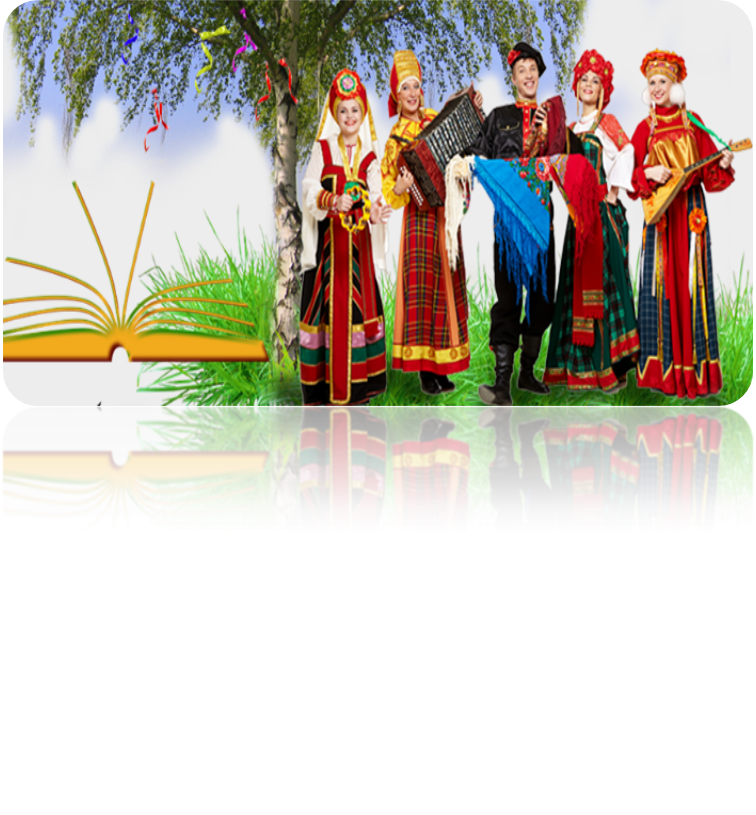 Автор работы: Калиниченко Иван Алексеевич,обучащийся 5 класса МБОУ СОШ № 5, МБУ ДО «Детский экологический центр» г. МихайловскаРуководитель: Фатеева Галина Николаевна, педагог дополнительного образования МБУ ДО «Детский экологический центр» г. Михайловскаг. Михайловск, 2021СодержаниеВведение…………………………………………………………………………...3Отличие пословицы от поговорки………………………………………...5Группы пословиц и поговорок о природе………………………………...6Выводы…………………………………………………………………………...10Заключение……………………………………………………………………….10Литература……………………………………………………………………….11ВведениеАктуальность. Народная культура, как определенный комплекс знаний, умений и навыков, накапливалась по крупицам, веками тщательно отбиралась, систематизировалась и надёжно закреплялась в обычаях, традициях, обрядах, стереотипе поведения, в неписаных законах и правилах взаимоотношений с природой.Отчуждение от природы, игнорирование её законов, нещадная эксплуатация и потребительское отношение к природным ресурсам, в конечном итоге привели к тяжелым экологическим последствиям.Сейчас к нам постепенно возвращается национальная память, и мы по-новому начинаем относиться к старинным праздникам, традициям, фольклору, художественным промыслам, в которых народ оставил нам самое ценное из своих культурных достижений, просеянных сквозь сито веков. Сегодня, конечно, существенно изменились условия жизни, быт людей, поэтому нужно формировать новые экологические традиции, не забывая старые. Патриотизм – это, прежде всего, любовь к родной природе. Эта любовь не требует шума, крикливости. Как сказал Булат Окуджава, патриотизм – дело тихое и интимное. Настоящее чувство не бывает напоказ, оно сокровенно, т. е. задушевно, свято хранимо. Прекрасный рассказ на эту тему написал Виталий Бианки. Как-то сороку спросили, любит ли она свободу. Она замахала крыльями и сказала: «Конечно! Солнце, воздух, простор, как это прекрасно!» И спросили у волка, а он говорит: «Я что-то об этом не думал». Посадили их в клетки, пришли через год, снова спрашивают. Спросили у сороки – она опять говорит: «Конечно!» Подошли к волку, а он умер…В устном народном творчестве как нигде сохранились особенные черты характера народа, присущие ему нравственные ценности, представления о добре, красоте, правде, трудолюбии.  Очаровательны в народном творчестве очеловеченные образы родины, родной природы: дуб-батюшка, Волга-матушка, белая черёмуха в девичьем наряде, родник – «журавлиный глаз…»Экология в этносе раскрывается в традициях бережного отношения к окружающему миру и передаётся из поколения в поколение через разные элементы культуры – мифологию, религию, творчество. Народный экологический опыт представляет собой огромный интерес, так как без него трудно выжить не только среди дикой, суровой, но и окультуренной природы. Издавна бытующие в народе экологические ценности формируют строгие экологические нормы, воплощённые в, традиции, обычаи. Многовековой опыт народа – сокровищница народной культуры, народной экологии.Сила и красота народной души воплощена в фольклоре. В нём показано бережное отношение к природе, стремление человека познать окружающий мир.Цель работы: поиск экологического смысла, экологических знаний в русском народном творчестве: в пословицах и поговорках.Задачи:1. Проследить отношение наших предков к природе, отраженное в пословицах и поговорках.2. Показать экологический смысл, заложенный в русском народном творчестве.Объект исследования: русские народные пословицы и поговорки.Предмет исследования: экологический смысл, заложенный в русских народных пословицах и поговорках.Гипотеза: русские пословицы и поговорки несут в себе экологические знания и природоохранное содержание.Методы исследования: 1) информационный поиск; 2) аналитический. Отличие пословицы от поговоркиРусские пословицы и поговорки имеют силу удивительную. Они не только не стареют, но и молодеют. Остроумный и смекалистый русский народ переживал всякие времена, и лихие и добрые, и сочиненные народом мудрости передавались из уста в уста. Неизвестно, кто первым на Руси придумал меткое словцо или остроумную фразу, облекая ее в народную мудрость. Но до сих пор мы употребляем хлесткие мудрые изречения, которые помогают нам жить, выжить и пережить. Более того, присущее русскому народу природное чувство юмора, не раз выручавшее нас в лихие годы, родит на свет все новые и новые выражения.Отличие пословицы от поговорки. Как правило, поговорка - лишь краткая фраза, словосочетание («мал, да удал», «медвежья услуга»), описывающие конкретную ситуацию или объект. Пословицей же обычно считается законченное предложение со смыслом, выражающей народную мудрость или примету.Пословицы и поговорки при всей своей краткости и лаконичности представляют собой весьма сложные образования. С одной стороны, пословицы и поговорки - явление языка, устойчивые сочетания. С другой - это логические единицы, выражающие то или иное суждение. С третьей - это художественные миниатюры, обобщающие факты самой действительности.Особое внимание уделяется пословицам, в которых заключена народная мудрость. Федор Михайлович Достоевский отметил, что «Русские пословицы лучшие и выразительнейшие из всех пословиц в мире». Благодаря образности, завершенности мысли пословицы оказывают воздействие не только на разум, но и на чувства человека. Утверждая высокие нравственные понятия, выверенные опытом поколений, они воспитывают честность, любовь к природе, труду. Очень многие пословицы и поговорки имеют природоохранное содержание («Кто рубит леса, тот сушит места, гонит от полей тучи, готовит себе горя кучи; а кто лес сажает да сеет, тот влагу на полях имеет», «Одно дерево посадил, уже не зря жизнь прожил»), передают многовековой опыт народа. В традиционной культуре наших предков ощущается родство, единство с окружающим миром, понимание того, что окружающий мир и человек созданы по одним и тем же законам.В этом и заключается самое большое достоинство пословиц - они освещают явления, предметы, человека с разных точек зрения и в разных отношениях и жизненных ситуациях.Группы пословиц и поговорок о природеПосмотрев большое количество пословиц и поговорок (литературные источники: «Библиотека школьника», Интернет – ресурсы), мы отобрали русские народные пословицы и поговорки о природе, составили картотеку и попытались разделить найденные нами пословицы на 10 групп:1. Пословицы и поговорки об охране природы и экологических проблемах.2. О значении природы в жизни человека, о любви к природе.3. О связи живой и неживой природы, или законах зависимости организмов от факторов среды обитания (абиотические факторы).4. О связи животного и растительного мира, т.е. биотических отношениях.5. О законах конкурентных отношений в природе: внутривидовая борьба за выживание.6. О законах конкурентных отношений в природе: межвидовая борьба;7. О типе взаимодействия организмов «Хищник – жертва».8. О сезонных явлениях в живой и неживой природе.9. О значении домашних животных в жизни человека.10. О здоровом образе жизни, или экологии человека.1 группа: пословицы и поговорки об охране природы и экологических проблемах. В данной группе собраны пословицы о возможных последствиях неправильного отношения к природным богатствам, о необходимости беречь природу, о роли человека в судьбе нашей Земли. Это наиболее обширная группа, нам удалось подобрать 20 пословиц: «Сломать дерево - секунда, вырастить – года». «Не мудрено срубить, мудрено вырастить». «Кто рубит леса, тот сушит места, гонит от полей тучи, готовит себе горя тучи».«Одна искра целый лес сжигает». «Взгляни на цветок, и он согреет твоё сердце». «Накормишь землю, она накормит тебя». «Возвращай земле долг – будет толк».«Дружно за дело взяться -  пустырь зацветет».«Гнездо разорять - себя убивать».«И у березки слезки текут, когда с нее корку дерут.«Один человек оставляет в лесу след, сто человек – тропу, тысяча – пустыню».«Покорми птиц зимой, они отплатят тебе добром летом».«Умей охотиться, умей и о дичи заботиться».«Лес по дереву не плачет, а по поросли сохнет».«Кто не сажал дерева, тому не лежать в тени».«Не плюй в колодец, пригодится воды напиться».«Аист на крыше - мир на земле».«Одно дерево срубил - посади сорок».«Мужик берёзу рубит, а щепа по грибам да ягодам бьёт».«Бор свели, а соловушка по гнезду плачет».группа: О значении природы в жизни человека, о любви к природе:«Возле леса жить – голоду не видать».	«Зеленая ограда – нивам отрада, зеленое царство – лучшее лекарство».«Без воды - земля пустырь».«В лесу - и грибной ряд, в лесу - и пушнина, в лесу - и куриная лавочка.«Дерево водой живёт, дерево и воду бережёт».«Кто ест хрен и редьку, болеет редко».«Матушка-земля - кормилица твоя».«Мать сыра-земля всех кормит, всех поит, всех одевает, всех своим телом пригревает».«Умей охотиться, умей и о дичи заботиться».«По лесу надо с умом ходить».«Лес не школа, а всех учит».«Береги землю родимую, как мать любимую».«Растение - земли украшение». «Своя земля и в горсти мила».«Рощи и леса – миру краса!»«Без воды – земля пустыня!» «Кто землю лелеет, того земля жалеет».группа: О связи живой и неживой природы:«Больше леса – больше снега, больше снега – хлеба».«Где вода есть – там и саду цвесть».«Журавль высоко летает, а от реки не отбывает».«Будет дождичек, будут и грибки».4 группа: О связи животного и растительного мира, т.е. биотических отношениях:«Где много орехов, там и белок тьма».«На хороший цветок летит мотылек».«На цвет и пчелка летит».«В саду, где нет цветов, соловей не поёт».«Бор свели, а соловушка по гнезду плачет».5 группа: О законах конкурентных отношений в природе: внутривидовая борьба за выживание:«Коли тесно, так и курица курицу с насеста сталкивает».«Два медведя в одной берлоге не живут».«Ворон ворону глаз не выколет, волк волка не съест».6 группа: О законах конкурентных отношений в природе: межвидовая борьба:«Где куница жила, там белки не найдешь». «Лиса семерых волков проведет».«Ты посей рожь - васильки сами взойдут».7 группа: О типе взаимодействия организмов: «Хищник – жертва»:«На то щука в море, чтоб карась не дремал».«Ястреб тогда голубя возьмет, когда стаю разобьет».«Где муха не летала, а к пауку попала».«Ежу для того иглы даны, чтобы собаки не кусали».«Зайца ноги носят, волка зубы кормят, лисицу хвост бережет».«Это - еж, его руками не возьмешь».«Добрая наседка одним глазом зерно видит, а другим - коршуна».«Кошки грызутся - мышам раздолье».«Лиса с зайцем дружно не живут».8 группа: О сезонных явлениях в живой и неживой природе:«Весна и червяка живит».«Всякому семени свое время».«Осенью и у воробья пир».«Весна красна, да голодна. Осень – дождлива, да сыта».«Весенний дождь растит, а осенний – гноит».«В октябре с солнцем распрощайся, ближе к печке подбирайся».«В июне заря с зарёй целуются».«От осени к лету поворота нету».«Даст небо дождь, а земля – рожь».«Дождь в засуху – золотой дождь».«Апрель с водою, а май с травою».«Жара рождает ветер, прохлада - дождь».9 группа: О значении домашних животных в жизни человека:«Благороднее свинки нет скотинки – съест что попало, а отдает сало».«Конь не пахарь, не кузнец, не плотник, а первый на земле работник».«Корова на дворе – еда на столе».10 группа: О здоровом образе жизни, или экологии человека«Кто встал до дня, тот днем здоров».«Здоровьем слаб, так и духом не герой».«С курами ложись, с петухами вставай».«С поста не мрут, а от обжорства мрут».«Сладко естся, так плохо спится».«Ум да здоровье дороже всего».«Умеренность - мать здоровья».«Хороший повар стоит доктора».«Чистая вода - для хвори беда».«Горьким лечат, а сладким калечат».«Держи голову в холоде, живот в голоде, а ноги в тепле».«Лук да баня все правят».«Лук с чесноком - родные братья».«Лук семь недугов лечит».В каждую группу мы включили синонимичные пословицы. Вот, например, «Сломать дерево - секунда, вырастить – года», «Срубить дерево - пять минут, а вырастить - 100 лет», «Не мудрено срубить, мудрено вырастить» - все они носят природоохранный смысл.Каждую пословицу с точки зрения эколога нет возможности объяснить, поэтому мы и разделили их на группы. Но некоторые пословицы требуют отдельного пояснения.  Например, «Ты посей рожь - васильки сами взойдут». Там, где посеют рожь - практически всегда всходит василёк. Изначально данные растения помогали друг другу - василёк привлекал к неяркой и непривлекательной ржи насекомых для опыления, а рожь давала хилому цветку возможность для подпитки из её относительно мощных корней. Однако такое соседство - не обязательно для обоих растений. Подобные отношения называются факультативным симбиозом, т.е. взаимовыгодные отношения. В современном мире васильки всходят вместе с рожью из-за того, что отделить семена одних растений от других - достаточно проблематично из-за их внешней схожести.Пословицу «Коли тесно, так и курица курицу с насеста сталкивает» можно объяснить с точки зрения эколога, следующим образом: Курица сталкивает другую курицу с насеста в условиях дефицита пространства. То есть происходит борьба за ресурсы, которых не хватает, среди представителей организмов, относящихся к одному виду. Это внутривидовая борьба за выживание.Некоторые пословицы понятны каждому, например, «Лиса с зайцем дружно не живут». Лиса является хищником и консументом второго порядка, а заяц - травоядным животным и консументом первого порядка. Заяц находится на одну ступень ниже лисы в пищевой цепи, он её добыча. Это хищничество.Другой пример, понятие «хищничество» в пословице «На то и щука в море, чтобы карась не дремал». Карась - это рыба мелкая, которая является частой добычей щуки. Однако, кроме того, они в некотором роде конкурируют за некоторые из видов более мелкой добычи. Так что здесь речь может идти о хищничестве, а также о межвидовой борьбе за выживание.Конечно, это деление условное, так как, например, пословица об охране природы из первой группы: «Мужик березу рубит, а щепа по грибам да ягодам бьет», если разобрать ее смысл с экологической точки зрения, может быть отнесена и к другой группе пословиц. Так, береза - растение, дающее возможность для развития в его корнях и рядом со стволом грибов (грибницы используют корни для выживания) и кустов (берёза привлекает насекомых для опыления, а те заодно опыляют и кусты). Это комменсализм – взаимовыгодные отношения. Таким образом, эту пословицу можно отнести к группе пословиц «Тип взаимодействия организмов».Выводы: В русских народных пословицах и поговорках прослеживается уважительное отношение наших предков к природе, народная мудрость, накопленная веками. Народ, вследствие тесного и частого контакта с природой, владел массой тонких наблюдений над природными явлениями и закономерностями, постигал их сущность.Народные пословицы и поговорки учат не только нормам поведения людей, но и основаны на наблюдениях за природой и содержат глубокий экологический смысл и знания. Мы в ходе проведенного исследования выделили 10 групп пословиц и поговорок о природе. ЗаключениеВремена проходят, меняются поколения, а русские пословицы и поговорки остаются в нашем языке, как настоящая река народного творчества, которая не иссякнет, пока жив народ русский.Человек должен быть другом всему живому… Это старая, вечно не увядающая, но часто забытая истина. Природу — дерево, животное, цветок, птичку — надо любить, беречь, защищать. Животное должно вызывать у человека желание поласкать, обогреть его, а не мучить. Помните слова Сергея Есенина: «И зверей, как братьев наших меньших, никогда не бил по голове…». И многие русские народные пословицы и поговорки посвящены теме бережного отношения к природе и любви к ней.ЛитератураБерлов В.И. Словарь избранных русских пословиц и поговорок с комментариями. Краснодар: изд. Л.К. Григорьева, 2009. - 315 сБольшая книга о природе: (стихи, рассказы, загадки, приметы, пословицы). М.: Дрофа-Плюс, 2006. - 206 с.Даль В.И. Избранные пословицы русского народа: к 150-летию со дня выхода. М.:Олма медиа групп, 2012. - 303 с.Здоровье всего дороже!: пословицы и поговорки авт. / сост. В.Д. Сысоев. М.: АСТ, 2007. - 126 с.Зимин В.И., Спирин А.С. Пословицы и поговорки русского народа: большой объяснительный словарь. М.: Р-н/Д.: Цитадель: Феникс, 2008. - 590 с.На всякого мудреца довольно простоты: русские народные пословицы и поговорки / Сост. И.С. Пигулевская. М.: Центрполиграф, 2006. - 396 с.Народный месяцеслов: Пословицы, поговорки, приметы, присловья о временах года и о погоде / Авт.-сост. Г.Д. Рыженков. М.: Современник, 1991. - 126 с.О книге и знании: Пословицы и поговорки рус. народа / Сост. и примеч. В.П. Аникина. –М.: Книга, 1979. - 108 с.Пословицы, поговорки, загадки народов России / Сост.: М.П. Филипченко. Р-н/Д.: Феникс, 2011. - 378 с. Про животных: маленькая энциклопедия + стихи, загадки, пословицы и поговорки / Сост., ред.: Р.Е. Данкова. М.: ОНИКС-ЛИТ, 2013. - 47 с. Рыженков Г.Д. Нет милей чудес, чем наш русский лес: Пословицы и поговорки о лесе и его обитателях. Рязань: Кн. изд-во, 1963. - 128 с. Синько В. Н. Русские пословицы и поговорки: Из коллекции В.Н. Синько. СПб.: Золотой век: Прана, 2001. - 254 с.